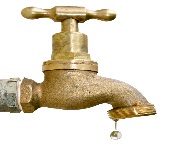 Bee Branch Water AssociationP.O. Box 180Bee Branch, AR 72013501-654-2292Beebranchwaterassociation@yahoo.comBee Branch Water AssociationAutomatic Bank DraftAuthorization FormDate _______________                  Customer Account #_________Customer Name ________________________Bank Name _______________________________Bank Routing #_______________________Bank Checking Account #________________________Customer Signature ______________________________Address_____________________________________City/State/Zip____________________________________